12. pielikumsMinistru kabineta____.gada ___._________noteikumiem Nr.____________________________________________________________________(iestādes nosaukums, adrese un kontaktinformācija)Akts(kods   )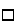 ____________________________                     __________________________(akta izdošanas vietas nosaukums)	(datums)par ____________________________________________________________(inženierbūves nosaukums, adrese (ja nav, – atrašanās vieta) un būves kadastra apzīmējums)__________________________________________ pieņemšanu ekspluatācijāBūvniecības veids (vajadzīgo atzīmēt): ierīkošana	 pārbūve	 atjaunošana restaurācija	 novietošana	 jauna būvniecībaBūvniecības ierosinātājs (pasūtītājs) __________________________________(fiziskās personas vārds, uzvārds, personas kods, dzīvesvieta,tālruņa numurs vai juridiskās personas nosaukums, reģistrācijas numurs, juridiskā adrese, tālruņa numurs)1. Pieņemšanas darbu veic būvvalde/Būvniecības valsts kontroles birojs (nevajadzīgo svītrot):1.1. būvinspektors _________________________________________________(vārds, uzvārds, reģistrācijas numurs būvinspektoru reģistrā)1.2. arhitekts _____________________________________________________(vārds, uzvārds, sertifikāta  numurs)1.3. cita amatpersona _______________________________________________(vārds, uzvārds, amats)2. Pieņemšanas darbā pieaicinātie:2.1. būvuzraugs ___________________________________________________(fiziskās personas vārds, uzvārds, sertifikāta numurs)2.2. būvprojekta izstrādātājs _________________________________________(fiziskās personas vārds, uzvārds, sertifikāta numurs)2.3. būvdarbu veicējs _______________________________________________(juridiskās personas nosaukums, reģistrācijas numurs,________________________________________________________________reģistrācijas numurs būvkomersantu reģistrā, juridiskā adrese, tālruņa numurs)2.4. _____________________________________________________________(institūcija vai specialitāte, amats, vārds, uzvārds)3. Būvvalde/Būvniecības valsts kontroles birojs (nevajadzīgo svītrot) iepazinās ar:3.1. tās rīcībā nodotu būvprojektu _________ sējumos;3.2. būvdarbu izpildi un būvdarbu izpildes dokumentāciju:3.2.1. būvdarbu žurnālu Nr. __________;3.2.2. autoruzraudzības žurnālu Nr. __________;3.2.3. nozīmīgo konstrukciju un segto darbu pieņemšanas aktu uz ______ lp. _____ sējumā(-os);3.2.4. būvuzrauga pārskatu par būvuzraudzības plāna izpildi uz ______ lp.4. Būvvalde/Būvniecības valsts kontroles birojs (nevajadzīgo svītrot) izvērtēja:4.1. būvniecības ierosinātāja (pasūtītāja) apliecinājumu par inženierbūves gatavību ekspluatācijai;4.2. šādu valsts, pašvaldību un citu institūciju atzinumus:4.2.1.  atzinums Nr. _____ uz ____ lp.(institūcija)	(datums)4.2.2. _________________  ________________ atzinums Nr. _____ uz ____ lp.	(institūcija) 				(datums)4.2.3. _________________  ________________ atzinums Nr. _____ uz ____ lp.	(institūcija) 				(datums)4.2.4. _________________  ________________ atzinums Nr. _____ uz ____ lp.	(institūcija) 				(datums)4.2.5. _________________  ________________ atzinums Nr. _____ uz ____ lp.	(institūcija) 				(datums)4.3. būvprojekta izstrādātāja ____________ atzinumu Nr. _____ uz ____ lp.(datums)5. Būvvalde/Būvniecības valsts kontroles birojs (nevajadzīgo svītrot) uzklausīja pieņemšanas darbā pieaicinātās amatpersonas un speciālistus un konstatēja:5.1. būvdarbi veikti, pamatojoties uz būvatļauju Nr. _________, ko __________ (datums)izsniegusi ________________________________________________________(būvvaldes nosaukums)5.2. būvdarbi sākti ______________ un pabeigti ________________(datums)				(datums)5.3. inženierbūve atbilst būvprojektam, ko izstrādājis _____________________(vārds, uzvārds, sertifikāta numurs vai ________________________________________________________________juridiskās personas nosaukums, reģistrācijas numurs, reģistrācijas numurs būvkomersantu reģistrā)5.4. ir/nav (nevajadzīgo svītrot) izmaiņas un atkāpes no saskaņotā būvprojekta. Ja ir, tad tās ir saskaņotas noteiktajā kārtībā un atzīmētas tehniskajā dokumentācijā;6. Inženierbūves tehniski ekonomiskie rādītāji: 6.1. inženierbūve:6.1.1. inženierbūves lietošanas veids __________________________________(atbilstoši būvju klasifikācijai)6.1.2. inženierbūves augstums (neattiecas uz līnijveida inženierbūvi) _______ m6.1.3. inženierbūves apbūves laukums (neattiecas uz līnijveida inženierbūvi) _ m26.1.4. kopējā platība (kurā veikti darbi/kopā inženierbūvē) (neattiecas uz līnijveida inženierbūvi) _________/_________ m26.1.5. inženierbūves nesošās konstrukcijas un apdare (neattiecas uz līnijveida inženierbūvi):6.1.6. ugunsnoturības pakāpe ________________________________________6.1.7. inženierbūves lietošanas veida raksturojums (neattiecas uz līnijveida inženierbūvi):6.1.8. līnijveida inženierbūves garums _________ m6.1.9. līnijveida inženierbūves virszemes daļa _________ m6.1.10. līnijveida inženierbūves apakšzemes daļa _________ m6.1.11. līnijveida inženierbūves tehniskais raksturojums:6.1.12. inženiertehniskais aprīkojums (vajadzīgo atzīmēt vai norādīt):6.1.12.1. elektroapgāde:   centralizētā,   autonomā ( vēja,  ūdens,  saules,  cita)6.1.12.2. drošības sistēmas:  ugunsaizsardzības sistēma  aizsargsignalizācija  ārkārtējo apstākļu apziņošana6.1.12.3. cits aprīkojums (norādīt atbilstošo):1) ______________________________________________________________ 2) ______________________________________________________________ 6.1.13. citi inženierbūves raksturlielumi - _______________________________6.2. ārējie inženiertīkli:6.2.1. inženiertīklu veids (ūdensvads, kanalizācijas vads u.tml.) ____________6.2.2. trases kopgarums _________ m6.2.3. virszemes daļa _________ m6.2.4. apakšzemes daļa _________ m6.2.5. inženiertīklu tehniskais raksturojums:6.3. ielas (ceļu pārvadi):6.3.1. ielas (ceļu pārvada) kopējais garums _________ m6.3.2. kopējā platība, kurā veikti darbi _________ m26.3.3. brauktuves platība _________ m2, ietvju platība _________ m26.3.4. zālāju platība _________ m2, nomales platība _________ m26.3.5. nogāžu nostiprinājums ar zālāju sēju _________ m26.3.6. ielas (ceļu pārvada) tehniskais raksturojums:6.3.7. lietošanas raksturojums:6.4. vides pieejamība (ja būvatļaujā noteiktas vides pieejamības prasības): teritoriju labiekārtojumam, piebraucamajiem ceļiem, ielām, ietvēm, gājēju celiņiem un gājēju pārejām attiecībā uz iespēju pārvietoties no viena augstuma līmeņa uz citu; citas prasības attiecībā uz ietekmēto teritoriju.7. Būvdarbu kopējās izmaksas (pēc būvniecības ierosinātāja apliecinājuma) ir ______________ euro, tai skaitā publisko tiesību juridiskās personas, Eiropas Savienības politiku instrumentu vai citas ārvalstu finanšu palīdzības līdzekļi –______________ euro.8. Inženiertīkli un iekārtas pārbaudītas un atzītas par derīgām ekspluatācijai ar attiecīgiem atzinumiem, kas pievienoti šim aktam.9. Tehnoloģiskās līnijas un iekārtas uzbūvētas, samontētas, noregulētas, izmēģinātas un pieņemtas ar attiecīgiem dokumentiem, kas pievienoti šim aktam.10. Atliktie būvdarbi (teritorijas apzaļumošana, fasādes fragmentu apdare) jāpabeidz šādā apjomā un termiņos:11. Būvdarbu defektus, kas atklājušies ____ gadu laikā pēc inženierbūves pieņemšanas ekspluatācijā, galvenais būvdarbu veicējs novērsīs par saviem līdzekļiem.12. Būvvalde/Būvniecības valsts kontroles birojs (nevajadzīgo svītrot) atzīst ____________________________________________________________________(inženierbūves nosaukums)par derīgu ekspluatācijai.13. Par inženierbūvi ir ierosināta tiesvedība (apstrīdēta būvatļauja) ______________________ tiesā, lietas numurs ___________.14. Pieņemšanas akts sastādīts ______ eksemplāros. Izpilddokumentācija nodota glabāšanai _______________________________________________________būvinspektors _____________________________________________________(vārds, uzvārds, paraksts*)arhitekts _________________________________________________________(vārds, uzvārds, paraksts*)cita amatpersona __________________________________________________(vārds, uzvārds, paraksts*)Ar aktu iepazinās:būvniecības ierosinātājs (pasūtītājs) __________________  ________________ (vārds, uzvārds, paraksts*)		(datums)būvdarbu veicējs _________________________________  ________________ (vārds, uzvārds, paraksts*)		(datums)būvuzraugs ______________________________________  ________________ (vārds, uzvārds, paraksts*)		(datums)būvprojekta izstrādātājs (autoruzraugs) ________________  ________________ (vārds, uzvārds, paraksts*)		(datums)Piezīmes.1. * Dokumenta rekvizītu “paraksts” neaizpilda, ja elektroniskais dokuments ir sagatavots atbilstoši normatīvajiem aktiem par elektronisko dokumentu noformēšanu.2. Akta 6.2. un 6.3. apakšpunktu aizpilda atbilstoši situācijai, ja vienlaikus ar inženierbūves būvniecību tiek izbūvēti ārējie inženiertīkli un ielas.3. Inženierbūves pārbūves vai atjaunošanas gadījumā akta 6. punktu aizpilda tādā apjomā, kas raksturo inženierbūvē veiktās izmaiņas.4. Akta attiecīgās ailes paplašina, ja nepieciešams atspoguļot vairāk informācijas.5. Ja pieņemšanu veic birojs, akta 1. un 14. punktu precizē atbilstoši situācijai, norādot amatpersonas, kuras veiks pieņemšanas darbu.6. Akta 6. punktu aizpilda tādā apjomā, kas raksturo veiktos būvdarbus.7. Ja būvniecības ierosinātājs (pasūtītājs) ir ārvalstnieks, kuram nav piešķirts Latvijas Republikas Iedzīvotāju reģistra personas kods, vai ārvalsts juridiskā persona, kas nav reģistrēta Latvijas Republikas Uzņēmumu reģistra vestajos reģistros, aktā informāciju par būvniecības ierosinātāju (pasūtītāju) norāda, ciktāl tā ir attiecināma, un papildus norāda fiziskās personas dzimšanas datumu vai juridiskās personas dibināšanas datumu, fiziskās personas dzimšanas vietas nosaukumu vai juridiskās personas juridisko adresi un fiziskās personas valstisko piederību.Ministru prezidenta biedrs,ekonomikas ministrs						A. AšeradensIesniedzējs:Ministru prezidenta biedrs,ekonomikas ministrs						A. AšeradensVīza:Valsts sekretārs 							J. Stinka11.01.2017 16:361121Lazarevs,67013035, Andris.Lazarevs@em.gov.lvNr.
p. k.Konstrukcija un apdareVeidsMateriāls1.pamati2.konstrukcija3.pārsegumi4.apdareNr.
p. k.Inženierbūves lietošanas veida raksturojumsDaudzums1.2.3.Nr.
p. k.Līnijveida inženierbūves lietošanas veids (kods atbilstoši būvju klasifikācijai)Konstrukciju materiālsŠķērsgriezums (mm)Daudzums (m)Nr.
p. k.Inženiertīklu veidsKonstrukciju materiālsŠķērsgriezums (mm)Daudzums (m)Nr.
p. k.Būves tehniskie rādītājiDaudzums (m)1.2.3.Nr.
p. k.Būves lietošanas veidsDaudzums (m2)1.2.3.Nr.
p. k.Darba nosaukumsMērvienībaDaudzumsPabeigšanas termiņš1.2.3.